Задание №2 Создать иллюстрацию «Домик в деревне».Указания:1. Нарисовать одно бревно.2. Для  закраски  одного  бревна  создать  градиентную  заливку, содержащую  2  цветовых  перехода,  таким  образом  обеспечив  эффект объёма.3. Используя  вертикальную  направляющую,  скопировать  остальные брёвна.4. Воспользоваться  сеткой  для  точного  рисования  объектов  (окон, крыши и др.)5. Сначала нарисовать одно окно, выделить и сгруппировать все его элементы (<Ctrl>+G), затем скопировать его.6. Для  закрашивания  крыши  создать  1  элемент  (черепицу), превратить его в текстуру, потом залить этой текстурой крышу.7. Закраска окна выполняется радиальной градиентной заливкой со смещённым центром.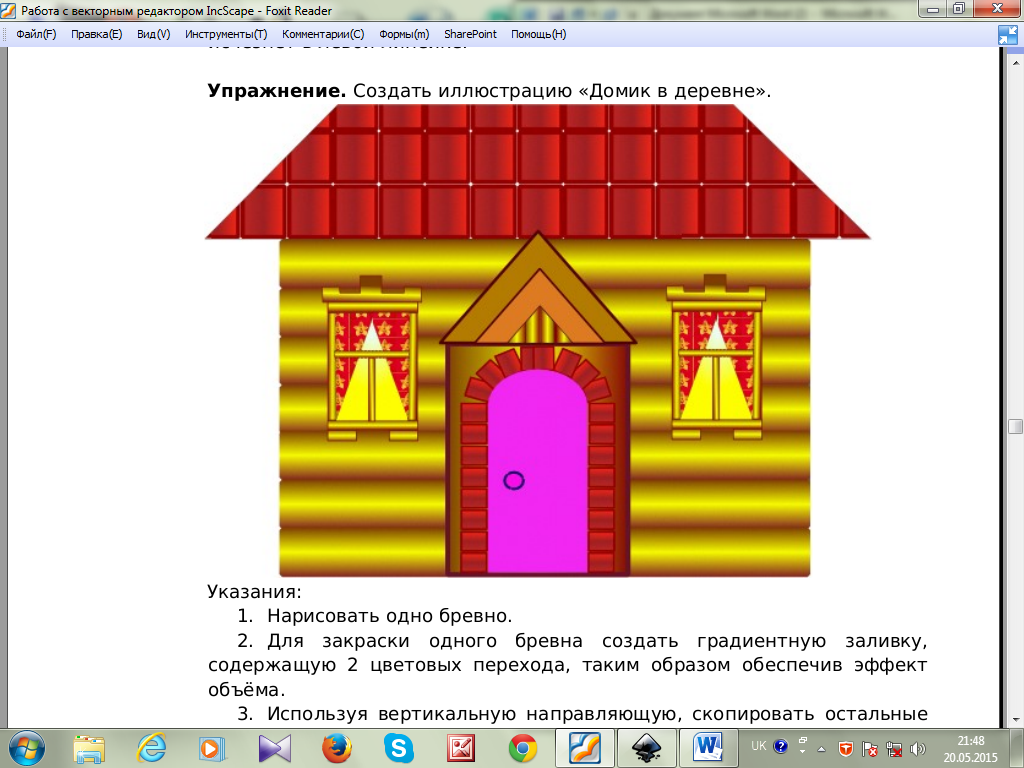 